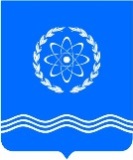 				ОБНИНСКОЕ  ГОРОДСКОЕ  СОБРАНИЕГОРОДСКОГО ОКРУГА «ГОРОД ОБНИНСК»П Р О Т О К О Л  № 12г. Обнинск 									от 23 марта 2021 годаПредседательствующий: Артемьев Г.Ю. –   Глава городского самоуправления,							Председатель городского Собрания.Присутствовали депутаты городского Собрания:Светлаков В.Б. – заместитель Председателя городского Собрания; Отсутствовали депутаты городского Собрания:Галкин И.А.; Гуров З.Р.; Журавлев М.В.; Наруков В.В.; Фрай Ю.В.; Ярзуткин В.В.Приглашены:Ананьев Г.Е. – заместитель главы Администрации города по вопросам управления делами;Гильдиков П.Н. – прокурор города, старший советник юстиции;Жарский В.А. – начальник управления социальной защиты населения Администрации города;Капинус К.В. – председатель Контрольно-счетной палаты;Помещикова С.А. – начальник правового управления Администрации города;Радович А.С. – начальник отдела территориального планирования и градостроительного зонирования Администрации города;Раудуве И.В. – начальник управления городского хозяйства Администрации города;Представители средств массовой информации.ПроектПОВЕСТКА ДНЯ:Контрольный час: О состоянии оперативно-служебной деятельности ОМВД России по городу  Обнинску по итогам работы за 2020 годВоронежский С.С. – начальник ОМВД по г. ОбнинскуОб отчете Главы городского самоуправления, Председателя городского Собрания за 2020 годАртемьев Г.Ю. – Глава городского самоуправления, Председатель городского  Собрания  Об отчете Контрольно-счетной палаты  муниципального образования «Город Обнинск» о деятельности за 2020 годКапинус К.В.  – председатель Контрольно-счетной палаты О внесении изменений и дополнений в Правила землепользования и застройки муниципального образования «Город Обнинск», утвержденные решением городского Собрания № 01-40 от 12.03.2007 Березнер Л.А. – председатель комитета по экономической политике	Радович А.С. – начальник отдела территориального планирования и градостроительного зонированияО внесении изменений в Положение о порядке выплаты денежной компенсации за наем (поднаем) жилых помещений, утвержденное решением Обнинского городского Собрания от 27.09.2016 № 04-18     Зыков А.А. – председатель комитета по социальной политике     Жарский В.А. –  начальник Управления социальной защиты населенияО внесении изменений в Положение о гарантиях осуществления деятельности депутата Обнинского городского Собрания, Главы городского самоуправления, Председателя городского Собрания, утвержденное решением Обнинского городского Собрания от 20.06.2017 № 03-31 Светлаков В.Б. – заместитель Председателя городского СобранияО кандидатурах в городской научно-технический советСветлаков В.Б. – заместитель Председателя городского СобранияО направлении депутата Обнинского городского Собрания в топонимическую комиссиюСветлаков В.Б. – заместитель Председателя городского СобранияО направлении депутата Обнинского городского Собрания в Комиссию по оценке эффективности внутреннего обеспечения соответствия  требованиям антимонопольного законодательства Администрации городаСветлаков В.Б. – заместитель Председателя городского СобранияО направлении депутата Обнинского городского Собрания в комиссию по регулированию вопросов, связанных с охраной, защитой и воспроизводством зеленых насаждений на территории МО «Город Обнинск»Светлаков В.Б. – заместитель Председателя городского СобранияО ходатайстве о награждении Почетной грамотой Законодательного Собрания Калужской областиСветлаков В.Б. – заместитель Председателя городского СобранияО ходатайстве о награждении Почетной грамотой Законодательного Собрания Калужской областиСветлаков В.Б. – заместитель Председателя городского СобранияО ходатайстве о вручении Благодарственного письма Законодательного Собрания Калужской областиСветлаков В.Б. – заместитель Председателя городского СобранияАРТЕМЬЕВ Г.Ю. открыл заседание городского Собрания и поприветствовал всех присутствующих. Сообщил, что в зале присутствует 23 депутатов. Предложил принять повестку дня за основу. Поставил это предложение на голосование.ГОЛОСОВАЛИ: «за» - 23 «против» - 0, «воздержались» - 0.АРТЕМЬЕВ Г.Ю. спросил, есть ли дополнения  и предложения в повестку дня.Дополнений и предложений от депутатов не поступило. Предложил проголосовать за повестку дня в целом.ГОЛОСОВАЛИ: «за» - 23, «против» - 0, «воздержались» - 0.АРТЕМЬЕВ Г.Ю. сообщил, что в повестке дня заседания имеется контрольный час «О состоянии оперативно-служебной деятельности ОМВД России по городу  Обнинску по итогам работы за 2020 год».Предоставил слово начальнику ОМВД России по городу Обнинску С.С. Воронежскому.ВОРОНЕЖСКИЙ С.С. доложил, что ОМВД России по городу Обнинску за 12 месяцев 2020 года были приняты организационные и практические меры по борьбе с преступностью, укреплению правопорядка и общественной безопасности на обслуживаемой территории.    Несмотря на это, криминальная обстановка на территории города характеризуется увеличением количества зарегистрированных преступлений на 20,8%. Всего за отчетный период зарегистрировано 2641 преступление, за аналогичный период  прошлого года (далее – АППГ) – 2187 преступления.При общем увеличении массива зарегистрированных противоправных деяний общая раскрываемость снизилась на 1,1% и составила 43,9% (АППГ 45,0%). Одной из основных причин снижения общей раскрываемости преступлений отделом связано с увеличением количества такого вида преступлений, как мошенничество с использованием  информационно-коммуникационных технологий, т.е. – преступление совершенное удаленным способом посредством телефонной и интернет связи. За отчетный период количество таких преступлений выросло более чем в два раза - 538 преступлений (АППГ 230), из них раскрыто – 18 (АППГ 7).С целью профилактики преступлений совершаемых в сфере информационно-коммуникационных технологий была проделана большая работа, а именно – опубликовано в средствах массовой информации (далее – СМИ) города Обнинска 198 материалов о мошеннических действиях: в печати – 47 статей, на радио – 7 роликов, на телевидении – 15 видеороликов, в сети Интернет – 129 публикаций. Практикуется обращение руководства ОМВД к населению в СМИ о профилактике преступности в городе, а также было проведено 11 выступлений при организации непосредственных встреч с гражданами.     Информация о мошенничествах размещается в следующих СМИ города Обнинска: еженедельная программа «Экстренный выезд» на телеканале Обнинск ТВ, «Крылья»,  Обнинск Телепроект, газеты «НГ Регион», «Обнинский Вестник», «Обнинск», «Вы и Мы» и др.  На постоянной основе проводятся тематические мероприятия, акции и встречи с гражданами по вопросам профилактики данного вида преступлений при содействии и личном участии членов общественного Совета при ОМВД.Организовано распространение памяток гражданам в целях предупреждения и профилактики разного вида мошенничеств, всего за отчетный период роздано – 27059 памяток о наиболее частых видах мошенничеств и мер, реагирования граждан.Отделом участковых уполномоченных полиции ОМВД проведена профилактическая акция «Внимание! Мошенники», в ходе которой граждане проинформированы о распространенных видах мошеннических действий. Что касается таких резонансных преступлений как «убийство» в отчетном периоде было зарегистрировано 6 преступлений (АППГ 2), все 6 преступлений сотрудниками уголовного розыска были раскрыты, соответственно раскрываемость данного вида преступлений составила 100%. Количество зарегистрированных преступлений «изнасилование» за отчетный период было совершено 4 эпизода (АППГ 1), раскрываемость по данному виду преступлений составила - 100% .Из числа наиболее резонансных преступлений, совершенных в  2020 году,  было раскрыто преступление, предусмотренное  ст. 105 УК РФ «Убийство». 18.11.2020  в Белкинском  парке был обнаружен труп мужчины с колото-ножевыми ранениями. В результате проведения оперативно-розыскных мероприятий (далее – ОРМ)  сотрудникам полиции удалось установить личность преступника.  В сфере незаконного приобретения, передачи, сбыта, хранения, перевозки или ношения оружия сотрудникам оперативных подразделений удалось раскрыть 4 преступления (АППГ 2), раскрываемость по данному виду преступлений составила 100 % (АППГ 66,7%).За отчетный период по преступлениям в сфере незаконного оборота наркотиков было зарегистрировано 266 фактов, из которых было раскрыто 72 преступления, раскрываемость по данному виду преступлений составила 56,7 %.Сотрудниками отдела по контролю за оборотом наркотических средств (далее – ОКОН) в результате ОРМ была выявлена группа лиц, распространяющая наркотические вещества (марихуана). В рамках расследования уголовного дела указанным лицам было вменено 13 эпизодов преступной деятельности. Данный перечень преступлений не исчерпывающий, и в настоящее время в производстве находятся уголовные дела лиц с перспективой направления их в суд. Всего сотрудниками полиции из незаконного оборота было изъято  700 гр. наркотических веществ.Сотрудниками полиции была проделана определенная работа в сфере исполнения миграционного законодательства. За отчетный период было зарегистрировано 446 преступлений в сфере незаконной миграции (АППГ 369), из них раскрыто – 440 преступления (АППГ 352), раскрываемость составила 96,9%, что является выше среднеобластного показателя – 95,8%.Несмотря на проводимую на системной основе работу по профилактике краж, количество краж (всех видов) возросло на 2,0% (с 836 до 853), раскрываемость данного вида преступлений значительно возросла и составила 23,8% (АППГ 16,0%). Практически по всем видам краж произошло увеличение количества их регистрации, а также и увеличение их раскрываемости. На 71,0% увеличилось количество грабежей, большая часть из которых совершена в сетевых магазинах города (с 69 до 118), процент раскрываемости по данному виду преступлений значительно вырос и составил 79,5% среднеобластной – 77,9%.За отчетный период на территории города Обнинска совершено 6 разбоев (АППГ 5), процент раскрываемости снизился со 100,0% до 85,7%. В 2020 году сотрудниками ОМВД России по городу Обнинску осуществлялась охрана общественного порядка. В городе было проведено 128 общественных мероприятий, наиболее значимые мероприятия: новогодние и рождественские праздники, «Пасха Христова», мероприятия посвященные «75-летия Дня Победы 9 мая», «Голосование за поправки в Конституцию РФ», празднование «Дня города Обнинска», «День знаний» и др.Также сотрудниками ОМВД России по городу Обнинску был обеспечен общественный порядок на 25 спортивных мероприятиях, внесенных в календарные планы межрегиональных, всероссийских и международных физкультурных и спортивных мероприятий. В 2020 году было проведено 16 общественно политических мероприятия: санкционированные митинги, пикеты и демонстрации, в результате организации проведенных мероприятий по линии охраны общественного порядка нарушений и массовых беспорядков не допущено.  В настоящее время на территории города в рамках программы «Безопасный город» установлено более 70 видеокамер,  5 въездов в город из 7 оснащены камерами видеонаблюдения. Однако не все камеры на въездах находятся в технически исправном состоянии.  Руководство ОМВД России по городу Обнинску взаимодействует с Администрацией города Обнинска по вопросу дооснащения камер видеонаблюдения на выездах и въездах в город, а также в наиболее криминогенных местах города. Добавил, что рассматривается вопрос об установке дополнительных видеокамер на территории города Обнинска в период 2021-2022 годов, в том числе с функцией распознания государственных регистрационных знаков транспортных средств и фотофиксации лиц, управляющих транспортным средством, а также установке пунктов экстренной связи «Гражданин-полиция». Дооснащение и установка дополнительных камер видеонаблюдения позволит сотрудникам полиции в кратчайшее время устанавливать лиц, совершившивших правонарушение или преступление в городе. В 2020 году общество столкнулось с проблемой распространения новой коронавирусной инфекции CОVID-2019. Сотрудниками ОМВД с апреля 2020 года проводились патрулирования улиц, а также мест с массовым пребыванием граждан на предмет профилактических бесед о режиме самоизоляции. Всего проведено профилактических бесед с гражданами 32967, с лицами, попадающими в зону риска категории 65+ лет – 1195. Проверено 683 объекта,  деятельность которых приостановлена в соответствии с постановлением Губернатора Калужской области № 200, а также проверено 1479 объекта на предмет соблюдения ношения масок, перчаток и наличие антисептиков. Также сотрудниками полиции совместно с Администрацией города проводились рейдовые мероприятия. Проведено 40 рейдов, в ходе которых выявлено 235 административных нарушения (ст. 20.6.1). По предоставленным спискам ФМБА России КБ № 8 и Главного санитарного врача ФМБА города Обнинска, сотрудники ОМВД произвели обход 2265 граждан, которые должны были находиться на самоизоляции (карантине), прибывшие из-за рубежа, а также имеющие контакты с зараженными или с подтвержденным диагнозам.Сотрудниками ОМВД размещено в СМИ 129 публикаций о соблюдении режима самоизоляции и масочного режима. В информировании населения о соблюдении масочного режима использовались служебные автомашины ГИБДД, ППС и ДЧ оборудованные громкоговорящим устройством. За 12 месяцев 2020 года на территории города Обнинска согласно статистическим данным зарегистрирован рост числа преступлений, совершенных несовершеннолетними (на 11,8 %) с 17 до 19 преступлений. Групповая преступность увеличилась на 25 % с 8 до 10 эпизодов. Из 10 групповых преступлений:  6 преступлений совершены группой несовершеннолетних, 4 преступления совершены в группе со взрослым лицом.Зарегистрирован рост числа тяжких преступлений (с 3 до 6), краж (с 5 до 10), преступлений средней тяжести (с 7 до 10), небольшой тяжести  - 2 (АППГ - 4).  Общее число участников преступлений составило 20 несовершеннолетних подростка (АППГ-20) (иногородние – 5 (АППГ-5)), при этом повторно совершили преступления 5 несовершеннолетних, аналогичный период – 3.  Из общего числа лиц (20) – 10 несовершеннолетних на момент совершения преступлений не учились, не работали (АППГ-11).  С целью профилактики подростковой преступности и недопущения противоправных деяний в отношении самих несовершеннолетних сотрудниками полиции проведены оперативно – профилактические мероприятия: «Группа», «Каникулы», «Подросток - опасный возраст»,  «Начни с себя», направленная на предупреждение со стороны несовершеннолетних и в отношении них преступных посягательств.В рамках проводимых мероприятий в 2020 году активизирована работа по выявлению несовершеннолетних и доставлению их  в  отдел.  За истекший период в отдел доставлен 91 несовершеннолетний подросток, аналогичный период прошлого года – 43.По линии административного блока пресечено 151 административное правонарушение. В общеобразовательных организациях проведено более 140 бесед (лекций) профилактического характера, в средствах массовой информации размещено более 53  материалов.Основные усилия ГИБДД направлялись на устранение причин и условий, оказывающих влияние на совершение дорожно-транспортных происшествий, с внесением соответствующих предложений на  комиссии по безопасности дорожного движения.  За 12 месяцев 2020 года на территории города Обнинска зарегистрировано 134 дорожно-транспортных происшествия (АППГ 155), снижение аварийности в городе составило 13,5%. В результате ДТП погибло 4 человека (АППГ 8) и 171 человек (АППГ 171) получили ранения различной степени тяжести. Количество дорожно-транспортных происшествий, совершенных водителями, находящимися в состоянии алкогольного опьянения – 4 (АППГ 10).С участием детей на территории города зарегистрировано 21 (АППГ 24) дорожно-транспортное происшествие, из них получили ранения – 24 ребенка (АППГ 26).Зарегистрировано 17 (АППГ 16) дорожно-транспортных происшествий, при которых водители скрылись с места происшествия, впоследствии розыскных мероприятий обнаружено транспортных средств – 8 (АППГ 6).Проведенный анализ по времени совершения дорожно-транспортных происшествий показал, что наибольшее их количество происходит в период с 08:00 до 09:00, и с 15:00 до 20:00, по дням недели так же остаются – понедельник, среда, суббота.Меры по профилактике дорожно-транспортных происшествий будут продолжены. Сергей Сергеевич обратил внимание депутатов на то, что в органах ОМВД имеется недоукомплектация штата. Не хватает участковых, не хватает сотрудников дорожно-постовой службы, также не хватает оперативных работников. На встрече с Министром МВД РФ В.А. Колокольцевым данная проблема была озвучена. Отметил, что в 2021 году необходимо сосредоточить усилия, прежде всего, на раскрытии тяжких и особо тяжких преступлений, профилактике преступлений против личности, мошеннических действий в сфере информационно-коммуникационных технологий, неотвратимости наказания, обеспечении охраны общественного порядка и безопасности дорожного движения, а также профилактике подростковой преступности.АРТЕМЬЕВ Г.Ю. предложил задать вопросы.ШАТУХИН А.Е. спросил, достаточно ли на улицах города наружных нарядов, сотрудников ППС, несущих службу на улицах? Добавил, что на общественном Совете было сказано, что в Тверской области существует социальная программа поддержки молодых сотрудников, попросил рассказать про эту программу чуть подробнее.ВОРОНЕЖСКИЙ С.С. ответил, что уже озвучил данную проблему ранее. На самом деле не хватает сотрудников ОМВД. Нехватка сотрудников сказывается из-за того, что в городе низкая заработная плата. Молодые сотрудники предпочитают устраиваться  на службу в соседнюю Московскую область, там зарплата на порядок выше. Что касается социальной программы поддержки  молодых сотрудников, то этот вопрос был поднят на встрече с генерал-майором полиции МВД по Калужской области А.В. Дедовым. На данный момент данная инициатива прорабатывается юридическим отделом Законодательного Собрания Калужской области. Пояснил, что речь идет о социальном пособии для лиц, выполняющих мероприятия по охране общественного порядка. Данные мероприятия проходят на городских мероприятиях. В Тверской области сотрудникам, вышедшим на мероприятие, организованное городом, переводится некое денежное пособие сразу на банковскую карточку сотрудника. Добавил, что данная выплата стимулирует сотрудников МВД выходить на городские мероприятия.СЕРГЕЕВА Л.А. поинтересовалась, в городе появляется много автомашин, планируется ли в дальнейшем установка дополнительных светофоров в городе?ВОРОНЕЖСКИЙ С.С. ответил, что на последней комиссии по безопасности дорожного движения был поднят вопрос об установке светофора на кольце у торгового центра «Мост» и о закрытии пешеходного перехода, который расположен  напротив ТРЦ «Плаза» и ведущий на проспект Маркса в районе магазинов «Аист» и «Летуаль». Практика показала, что водителям удобнее без данного пешеходного перехода, т.к. в 20 метрах имеется следующий пешеходный переход, ведущий к сбербанку.Добавил, что можно написать обращение начальнику ОМВД по городу Обнинску с просьбой рассмотреть вариант установки светофоров на автодорогах города, которое будет рассмотрено на комиссии по безопасности дорожного движения.ЧЕРКЕСОВ В.Н. спросил, планируется ли патрулирование дворовых территорий и мест где расположены спортивные объекты?ВОРОНЕЖСКИЙ С.С. ответил, что патрули общественных мест совершаются регулярно, но патрульных не хватает. Патрулировать дворовые территории нет возможности, но патрульно-постовая служба всегда реагирует на вызов граждан. Отметил, что в городе стали благоустраивать дворовые территории, делают спортивные площадки, и некоторым гражданам не нравится, что в их дворе молодежь играет в различные спортивные игры, звонят на пост и просят приехать и разогнать играющих, т.к. они громко кричат. Добавил, что такого рода звонки поступают в интервале с 19:00 до 21:00. Патрульно-постовая служба обязана среагировать на поступивший сигнал, если во дворе играют в спортивные игры, они так и продолжают играть, а хулиганы, при виде ППС разбегаются.БОРОДИН А.В. поинтересовался, город оснащен видеокамерами, в каком объеме и куда поступает с них информация? Все ли камеры работают в исправном состоянии?ВОРОНЕЖСКИЙ С.С. ответил, что все камеры, направленные на безопасное движение в городе, находятся в рабочем состоянии. Вся информация поступает в оперативный штаб. Пояснил, что камеры, которые направлены на определение скорости автомобиля, будут считывать только скорость автомобиля, и получить с них информацию о беспорядке в городе не имеется технической возможности, для этой цели необходимо устанавливать дополнительные видеокамеры с определенным  программным обеспечением. Добавил, что если по дороге движется «автохлам» или рычащий автомобиль с соблюдением скоростного режима, его не зафиксирует видеокамера,  направленная на безопасное движение.Отметил, что в зимнее время сотрудниками ОМВД была проделана большая работа по определению бесхозных автомобилей, которые брошены во дворах или припаркованы вдоль автодорог города. На данные автомобили были прикреплены соответствующие уведомления с просьбой убрать автомобили в указанный срок. По истечении срока брошенные автомобили будут эвакуированы на специализированные автостоянки.АРТЕМЬЕВ Г.Ю. поблагодарил С.С. Воронежского за доклад.СЛУШАЛИ: АРТЕМЬЕВА Г.Ю. по первому вопросу повестки заседания городского Собрания «Об отчете Главы городского самоуправления, Председателя городского Собрания за 2020 год».АРТЕМЬЕВ Г.Ю. доложил, что на протяжении 10 лет отчитывался перед городским Собранием в качестве председателя контрольного органа, сегодня, впервые, представляет отчет о  деятельности Главы городского самоуправления.Отчетный период был насыщен значимыми событиями для города Обнинска и Калужской области.Это год выборов в городское Собрание, Законодательное Собрание Калужской области. И в то же время - это год пандемии коронавируса.Несмотря на пандемию, депутаты городского Собрания в минувшем году активно участвовали в общественной жизни города и региона, в том числе, в мероприятиях, посвященных 75-летию Победы в Великой Отечественной войне. Но, прежде всего, депутаты работали над рассмотрением и принятием решений – это основная функция представительного органа.В минувшем году с января по 22 сентября 2020 года работали депутаты 7 созыва городского Собрания, с сентября по декабрь – 8 созыва. В первую очередь, выразил   благодарность Владимиру Васильевичу Викулину за его большой вклад в организацию деятельности представительного органа и за развитие местного самоуправления и всех депутатов 7 созыва за их работу в очень нелегкое время.Напомнил, что 29 декабря 2020 года уже подводили итоги деятельности городского Собрания, когда утверждали материалы о деятельности городского Собрания за 2020 год и принимали решение об участии в конкурсе «На лучшую организацию деятельности представительных органов Калужской области в 2020 году».Глава местного самоуправления отчитывается в соответствии с Положением о порядке представления и заслушивания ежегодного отчета Главы городского самоуправления о результатах его деятельности Выделил в своем выступлении три направления деятельности: организационный блок, нормотворчество и контрольная денятельность.После избрания Главы городского самоуправления, в первую очередь, была проведена работа по образованию рабочих органов городского Собрания. При первоначальной организации работы представительного органа был учтен опыт коллег, которые избирались раньше, и сформировали, как и в предыдущие созывы, 5 профильных комитетов, в которых ведется  работа по подготовке проектов правовых актов. Определен их персональный состав, избраны председатели комитетов и их заместители. В течение трех месяцев 2020 года создано 5 комиссий (в настоящее время их уже 6):- постоянная  комиссия по физической культуре и спорту;- постоянная комиссия по культуре, молодежной политике и туризму;- временная  комиссия по контролю за содержанием автомобильных дорог общего пользования (создана в феврале 2021 года);-  временная  комиссия по вопросам здравоохранения;- постоянная комиссия по вопросам охраны окружающей среды;-  комиссия по контролю и депутатской этике.Три комиссии работали в 7 созыве, в связи с избранием нового депутатского корпуса обновлен их состав. Комиссия по контролю за содержанием дорог общего пользования ранее была образована постановлением  Администрации города, сейчас решением городского Собрания, в комиссии увеличено число депутатов и представителей общественности. На основании обращений жителей города во время предвыборной кампании были образованы две новые комиссии:  временная  комиссия по вопросам здравоохранения (на период полномочий городского Собрания VIII созыва), постоянная комиссия Обнинского городского Собрания по вопросам охраны окружающей среды (образована 29 декабря 2020 года).Комиссия по вопросам здравоохранения была создана с целью осуществления анализа ситуации, связанной с распространением коронавируса, и разработки рекомендаций по вопросам организации оказания медицинской помощи жителям города.  Комиссии за два месяца 2020 года во взаимодействии с сотрудниками Администрации города и руководством КБ № 8 удалось решить ряд проблем.Были приняты и другие решения, направленные на организацию деятельности органов местного самоуправления: в связи с кадровыми изменениями проведен конкурс  на замещение вакантной должности Главы Администрации, назначен решением городского Собрания председатель Контрольно-счетной палаты (далее – КСП).Правотворческая работа – это основная функция представительного органа. Для этого систематически проводится мониторинг действующего законодательства на предмет необходимости принятия новых  правовых актов в пределах нашей компетенции.Всего городским Собранием за три месяца было принято 76 решений.В связи с изменением федерального законодательства вносились изменения в Устав города - акт высшей юридической силы в системе муниципальных актов.В результате совместной работы депутатов, Администрации города и КСП своевременно приняты все необходимые решения, связанные с местными налогами, предоставлением льгот, поддержкой отдельных категорий работающих.Городское Собрание,  Администрация города, осознавая ответственность, понимают важность поддержки педагогических кадров, сотрудников здравоохранения. В  2020 году внесены изменения в Положение о порядке выплаты денежной компенсации за наем (поднаем) жилых помещений: - увеличен предельный срок получения денежной компенсации за наем жилых помещений с трех лет до пяти. Это решение - итог проведенного анализа по вопросу  накопления первоначального  взноса для ипотечного кредитования, для которого требуется порядка пяти лет;- в связи с нуждаемостью ФГБУЗ КБ № 8 ФМБА России в молодых специалистах, в Положении из понятия  «молодой специалист» исключено требование о первом месте работы, что позволило увеличить число получающих компенсацию;- при рассмотрении заявлений медицинских работников на получение компенсаций за наем жилых помещений уже в заявочной кампании 2020 года  не учитывались федеральные и региональные выплаты, полученные ими за работу с пациентами с COVID-19. Это решение позволило специалистам получать городские меры поддержки. По итогам заявочной кампании 43 медицинских и педагогических кадра будут получать компенсации. В бюджете города на эти мероприятия предусмотрены 8 млн. рублей.Принято решение «О приобретении общеобразовательного учреждения на 1000 мест в жилом районе «Заовражье». Это мероприятие национального проекта, которое город поддерживает софинансированием. Город решил проблему площадей для известной в городе школы – Физико-технической.  В исключительной компетенции представительных органов находится принятие бюджета муниципального образования. Была организована работа  по рассмотрению проекта бюджета города. Проект бюджета города на 2021 год и плановый период 2022 и 2023 годов вместе с муниципальными программами был рассмотрен всеми профильными комитетами и был принят в установленные сроки.Обнинское городское Собрание реализует свои контрольные полномочия через собственную деятельность, а  также через деятельность Контрольно-счетной палаты.Отчеты о результатах контрольных мероприятий, проводимых КСП, рассматриваются на заседаниях профильных комитетов. За отчетный период было рассмотрено 4  заключения КСП, с приглашением руководителей структурных подразделений Администрации города. Это и контрольный час, и депутатские запросы, это рассмотрение отчета об исполнении бюджета города и заслушивание отчетов, предусмотренных местными нормативными правовыми актами. Все эти мероприятия планомерно были выполнены, и городское Собрание будет дальше продолжать заниматься этой деятельностью.Национальные проекты в городе – это вопрос солидарной ответственности исполнительной и представительной власти. И депутаты в силу своих полномочий приложили немало усилий, чтобы национальные проекты были реализованы качественно и в срок.В своей деятельности городское Собрание придерживается принципа открытости и гласности. Городское Собрание не проводило закрытых заседаний, новости о деятельности  размещаются не только на сайте городского Собрания, но и в социальных сетях, а также пресс-релизы направляются в печатные СМИ.Отметил, что в условиях пандемии депутаты городского Собрания проявили личную активность и инициативу в проведении акции «Марафон добрых дел», за что им большое спасибо.Не секрет, что депутаты постоянно принимают участие в оказании различной помощи при проведении праздничных, торжественных мероприятий, а также адресно поддерживают спортсменов, детские организации, общественные организации и ветеранов.Год 2021 – юбилейный. В ближайших планах – это организация и проведение мероприятий, посвященных 65-летию города, в том числе празднование  дня местного самоуправления. Городское Собрание приняло решение об учреждении юбилейной медали «65 лет городу Обнинску». Планируется  вручение первых медалей в день местного самоуправления – 21 апреля.Поблагодарил за работу депутатов городского Собрания, Администрацию города и Контрольно-счетную палату. СВЕТЛАКОВ В.Б. напомнил, что Глава местного самоуправления отчитывается в соответствии с Положением о порядке представления и заслушивания ежегодного отчета Главы городского самоуправления о результатах его деятельности, утвержденным решением городского Собрания от 24.09.2019 № 04-56.В связи с этим депутатам городского Собрания предлагается утвердить отчет Главы городского самоуправления, Председателя городского Собрания за 2020 год и признать деятельность Главы городского самоуправления, Председателя  городского Собрания  за 2020 год удовлетворительной.СВЕТЛАКОВ В.Б. предложил задать вопросы.Вопросы не поступили. Поставил проект решения на голосование.ГОЛОСОВАЛИ: «за» - 23, «против» - 0, «воздержались» - 0.Решение № 01-12 принято и прилагается.СЛУШАЛИ: КАПИНУСА К.В. по второму вопросу повестки заседания городского Собрания «Об отчете Контрольно-счетной палаты  муниципального образования «Город Обнинск» о деятельности за 2020 год».КАПИНУС К.В. доложил, что в соответствии со ст. 9 Федерального закона от 07.02.2011 № 6-ФЗ «Об общих принципах организации и деятельности контрольно-счетных органов субъектов Российской Федерации и муниципальных образований» Контрольно-счетная палата (далее – КСП, Палата)  осуществляет 10 основных полномочий, в том числе:- контроль за исполнением местного бюджета;- внешнюю проверку годового отчета об исполнении местного бюджета;- контроль за законностью, результативностью (эффективностью и экономностью) использования средств местного бюджета, а также средств, получаемых местным бюджетом из иных источников, предусмотренных законодательством Российской Федерации;- контроль за соблюдением установленного порядка управления и распоряжения имуществом, находящимся в муниципальной собственности, в том числе охраняемыми результатами интеллектуальной деятельности и средствами индивидуализации, принадлежащими муниципальному образованию;- финансово-экономическую экспертизу проектов муниципальных правовых актов (включая обоснованность финансово-экономических обоснований) в части, касающейся расходных обязательств муниципального образования, а также муниципальных программ.В соответствии со ст. 98 Федерального закона от 05.04.2013 № 44-ФЗ «О контрактной системе в сфере закупок товаров, работ, услуг для обеспечения государственных и муниципальных нужд» КСП проводится аудит в сфере закупок.В соответствии со ст. 157 Бюджетного кодекса РФ (далее – БК РФ) КСП также осуществляет бюджетные полномочия:- по аудиту эффективности, направленному на определение экономности и результативности использования бюджетных средств;- по экспертизе проектов решений о бюджете, иных нормативных правовых актов бюджетного законодательства Российской Федерации, в том числе обоснованности показателей (параметров и характеристик) бюджетов;- по экспертизе муниципальных программ;- по анализу и мониторингу бюджетного процесса, в том числе по подготовке предложений по устранению выявленных отклонений в бюджетном процессе и совершенствованию бюджетного законодательства Российской Федерации;- по подготовке предложений по совершенствованию осуществления главными распорядителями бюджетных средств, главными администраторами доходов бюджета, главными администраторами источников финансирования дефицита бюджета внутреннего финансового аудита.Приоритетными направлениями работы Палаты в 2020 году являлись:- контроль за формированием и исполнением городского бюджета (16 мероприятий); - контроль за использованием муниципального имущества (1 мероприятие);- контроль за реализацией национальных проектов (4 мониторинга, 1 мероприятие);- аудит в сфере закупок (4 мероприятия);- экспертиза  проектов решений о внесении изменений в бюджет МО «Город   Обнинск» (2 экспертно-аналитический мероприятия).Общий объем проверенных бюджетных средств в 2020 году составил 4 818 267,3 тыс. рублей.Кроме того, специалисты КСП в 2020 году участвовали в двух проверках, проводимых прокуратурой города Обнинска.В соответствии с планом работы Палаты на 2020 год было проведено 23 экспертно-аналитических мероприятия.В рамках экспертно-аналитической работы КСП была проведена экспертиза и  подготовлены:- заключение по результатам внешней проверки годового отчета об исполнении бюджета города за 2019 год;- 2 заключения на проект решения Обнинского городского Собрания «О бюджете города Обнинска на 2021 год и плановый период 2022 и 2023 годов»;- аналитические записки по итогам мониторинга бюджетного процесса в городе Обнинске за 1-й квартал, 1-е полугодие и 9 месяцев 2020 года; - 2 заключения на внесение изменений в бюджет города Обнинска на 2020 год и плановый период 2021 и 2022 годов;- 4 аналитические записки по итогам мониторинга реализации мероприятий национальных проектов за 2019 год и за 1-й квартал, 1-е полугодие и 9 месяцев 2020 года;- 11 заключений на проекты муниципальных правовых актов.По результатам экспертизы проекта бюджета КСП было отмечено, что в проекте решения представлены все основные характеристики бюджета, установленные ст. 184.1 БК РФ, документы и материалы, представленные одновременно с проектом решения соответствуют ст. 184.2 БК РФ и ст. 5 Положения о бюджетном процессе. При формировании проекта бюджета выдержаны требования норм БК РФ относительно предельного размера резервного фонда Администрации города Обнинска, размера дефицита бюджета, предельного объема муниципального долга и предельного объема расходов на его обслуживание.По результатам проведения мониторинга бюджетного процесса в 2020 году Палата представляла Обнинскому городскому Собранию ежеквартальную информацию об исполнении бюджета за 1-й квартал, 1-е полугодие, 9 месяцев 2020 года. Информация содержала оценку исполнения доходных и расходных статей городского бюджета, а также анализ выявленных отклонений. В 2020 году Палатой было проведено 14 контрольных мероприятий, включая внешнюю проверку годовой бюджетной отчетности главных администраторов бюджетных средств за 2019 год и аудит закупок муниципальных заказчиков.Контрольными мероприятиями было охвачено 33 организации, в том числе:- в 14 случаях объектами проверки были органы местного самоуправления и их структурные подразделения;- в 19 случаях - муниципальные учреждения.По итогам проведенных контрольных мероприятий участникам бюджетного процесса и муниципальным учреждениям направлено 11 представлений.Выполнение объектами контроля представлений находится на особом контроле КСП и анализируется при получении ответов на представления, а также в ходе повторных проверок.Из общего количества контрольных мероприятий:- 8 мероприятий проведены в рамках внешней проверки главных распорядителей бюджетных средств за  исполнением бюджета города Обнинска за 2019 год;- 2 мероприятия - в сфере образования; - 1 мероприятие - в сфере культуры;- 2 мероприятия – в сфере дорожной деятельности;- 1 мероприятие - в рамках контроля за использованием имущества. Большая часть выявленных в ходе проверок нарушений связана с несоблюдением отдельных требований отраслевого законодательства, нормативных правовых актов федерального, областного и муниципального уровней, регулирующих финансово-бюджетную сферу.Были выявлены, так называемые, «прочие нефинансовые нарушения», прежде всего связанные с организацией и составлением бюджетной отчетности.Фактов нецелевого использования бюджетных средств установлено не было.Отметил, что это был непростой год для всех, и Контрольно-счетная палата города не стала исключением. В соответствии с Постановлением Правительства Калужской области от 17.03.2020 № 200 «О введении режима повышенной готовности для органов управления и сил территориальной подсистемы Калужской области единой государственной системы предупреждения и ликвидации чрезвычайных ситуаций», начиная со II квартала и в течении всего 2020 года вследствие пандемии КСП города была вынуждена приостанавливать и переносить проверочные и экспертно-аналитические мероприятия, в том числе по ходатайствам проверяемых объектов. Палата стремилась не оказать чрезмерную контрольную нагрузку на проверяемые объекты, а также не подвергнуть риску заражения ни инспекторов КСП, ни сотрудников проверяемых организаций. Вследствие этого 2 контрольных мероприятия были перенесены на более поздний срок и завершились уже в 2021 году. При этом Контрольно-счетная палата даже в разгар пандемии продолжила в полной мере выполнять свои функции, в сжатые сроки предоставив инспекторам возможности для проведения проверочных мероприятий в удаленном формате. Администрация города, муниципальные предприятия и организации - объекты проверок, шли навстречу в том, чтобы обеспечить удаленный доступ к сведениям и материалам, обеспечив  возможность для работы инспекторов КСП. На уровне предыдущего года осталось количество представлений и предложений по результатам проверок.Отметил, что Администрация города, муниципальные предприятия и организации в течение истекшего года были конструктивно настроены на диалог по всем вопросам, которые были подняты по итогам проверок. Счетной Палатой РФ в Стратегии развития предложен принцип, согласно которому Палата является не только контролером, но и стратегическим партнером для проверяемых объектов. Уточнил, что указанный принцип может быть реализован и на муниципальном уровне в городе Обнинске.Аудит в сфере закупок проводился как в рамках проведения отдельного контрольного мероприятия, так и в рамках контрольных мероприятий посредством:- проверки, анализа и оценки информации о законности, целесообразности, обоснованности, своевременности, эффективности и результативности расходов на закупки для обеспечения муниципальных нужд города Обнинска по планируемым к заключению, заключенным и исполненным контрактам; - а также анализа нормативно-правового, методического и информационного обеспечения функционирования контрактной системы в городе Обнинске.Общее количество проверенных КСП муниципальных контрактов, контрактов и договоров составило 221 единицу, из них нарушения требований Федерального закона № 44-ФЗ выявлены в 37 муниципальных контрактах, контрактах и договорах.В основном в ходе проведения аудита закупок выявлялись:- нарушения при обосновании начальной максимальной цены контракта;- нарушения сроков оплаты заключенных контрактов; - занижение суммы пеней, выставляемых поставщикам за нарушение ими сроков исполнения обязательств по контрактам;- нарушения сроков размещения информации об исполнении контрактов, документов о приемке;- нарушение сроков размещения информации о расторжении контракта и об изменении условий контракта в реестре контрактов в ЕИС.Особое внимание Палатой в отчетном году было уделено мониторингу реализации Указа Президента Российской Федерации № 204 «О национальных целях и стратегических задачах развития Российской Федерации на период до 2024 года» на территории города Обнинска. Палата в 2020 году продолжала работу по мониторингу достижения национальных целей и реализации нацпроектов.  В целом в отчетном году КСП города провела 4 отдельных мероприятия по мониторингу (в 2019 году мониторинг проводился в рамках ежеквартального контроля за исполнением бюджета), а также в рамках 2 контрольных мероприятий по НП «Образование» и НП «Безопасные и качественные дороги».В ходе мониторинга национальных проектов Палатой было отмечено, что Администрация города Обнинска активно и успешно участвует в реализации национальных проектов.В соответствии с решением о бюджете на 2020 год были предусмотрены бюджетные ассигнования на реализацию 4 НП в рамках исполнения 7 муниципальных программ в общем объеме 2 603 771,6  тыс. рублей, что в 3,7 раза больше уровня 2019 года.При этом на реализацию мероприятий трех НП объемы финансирования увеличились, в том числе на реализацию мероприятий НП «Жилье и городская среда» - в 14,5 раз, НП «Образование» - в 9,9 раз, НП «Безопасные и качественные дороги» - на 6,7%. На реализацию мероприятий НП «Демография» объемы финансирования уменьшились на 18,1%.Удельный вес расходов на НП в общем объеме расходов 2020 года составляет 36,4%, что в 2,4 раза выше уровня 2019 года.В 2020 году организационная работа КСП была направлена на повышение эффективности и качества контрольной и экспертно-аналитической работы.На 7 заседаниях Коллегией КСП рассматривались вопросы планирования деятельности, результаты работы КСП, обсуждались вопросы внутренней организации работы.В своей работе Палата в соответствии со ст. 4 и ст. 19 Федерального закона № 6-ФЗ  придерживается, в том числе:- принципа гласности;- информационной открытости. В целях реализации Федерального закона от 09.02.2009  № 8-ФЗ «Об обеспечении доступа к информации о деятельности государственных органов и органов местного самоуправления», а также в целях исполнения требований об обеспечении доступа к информации о деятельности контрольно-счетных органов, установленных ст. 19 Федерального закона № 6-ФЗ, Палата размещает годовые планы работы КСП, ежеквартальную информацию и ежегодные отчеты о деятельности Палаты на официальном сайте Обнинского городского Собрания http://www.gs-obninsk.ru.В соответствии со ст. 14 Положения о КСП информация о результатах проведенных контрольных и экспертно-аналитических мероприятиях ежеквартально представлялась Обнинскому городскому Собранию и Администрации города Обнинска, а также размещалась в средствах массовой информации и сети Интернет. Все Отчеты по результатам контрольных мероприятий и заключения по результатам экспертно-аналитических мероприятий  КСП рассматривались на заседаниях профильных комитетов Обнинского городского Собрания.В рамках исполнения полномочий по противодействию коррупции в 2020 году Председатель КСП принимал участие во всех заседаниях межведомственной рабочей группы по противодействию коррупции, созданной при прокуратуре города Обнинска, а также в заседаниях Экспертного совета Обнинского городского Собрания по проведению антикоррупционной экспертизы проектов нормативных правовых актов.При рассмотрении КСП проектов нормативных правовых актов, вынесенных на  Экспертный совет городского Собрания в 2020 году, Палатой  был выявлен ряд коррупциогенных факторов и предложены изменения в содержание рассматриваемых проектов нормативных правовых актов. По результатам обсуждения предложений КСП на экспертном совете Обнинского городского Собрания в проекты нормативных правовых актов были внесены соответствующие изменения. В рамках контрольных и экспертно-аналитических мероприятий Палатой осуществлялся анализ возможного наличия коррупциогенных факторов и конфликта интересов в деятельности объектов проверок, в муниципальных нормативных правовых актах и их проектах, результаты которого направлялись в Обнинское городское Собрание, Администрацию города Обнинска и Прокуратуру города Обнинска. Кроме того, в соответствии с Планом деятельности КСП по противодействию коррупции на 2019 - 2020 годы КСП был реализован комплекс мероприятий, обеспечивающих согласованное использование правовых, образовательных, воспитательных, организационных, профилактических и иных мер, направленных на выявление, предупреждение и пресечение коррупции при прохождении муниципальной службы в КСП. В декабре 2020 года Председателем Палаты был утвержден План деятельности КСП по противодействию коррупции на 2021 - 2022 годы.В 2020 году Контрольно-счетной палате города как самостоятельному органу местного самоуправления исполнилось 10 лет. Юбилейный год принес немало вызовов, которые внесли свои коррективы в текущую работу. Кроме того, элементы цифровизации, которые были использованы в 2020 году, позволили оперативно перейти в необходимых случаях на удаленный режим без потери в качестве работы. В течение 2020 года Палатой также организовано и проведено дистанционное повышение квалификации всего состава сотрудников, включая руководителей, по следующим направлениям:- муниципальный финансовый контроль в бюджетной сфере, изменения в финансово-хозяйственной деятельности учреждений в 2020 году, новый порядок учета материальных запасов, изменения в учете и порядок применения федеральных стандартов в учреждениях государственной сферы (3 сотрудника);- общее регулирование  антикоррупционной деятельности (2 сотрудника);   - практика применения изменений в законодательстве о контрактной системе (1 сотрудник).Палатой в 2020 году была продолжена работа по реализации в своей деятельности норм Федерального закона № 6-ФЗ в части стандартизации деятельности.По состоянию на 01.01.2021 Палатой было разработано и утверждено 11 стандартов, в том числе 8 стандартов в рамках деятельности КСП по финансовому контролю. Как и в предыдущие годы, в 2020 году  КСП принимала активное участие в работе Союза муниципальных контрольно-счетных органов РФ (далее - Союз МКСО) и Ассоциации контрольно-счетных органов Калужской области (далее - АКСО Калужской области).Так, в мае 2020 года КСП принимала участие в заочной XI Конференции АКСО Калужской области, на которой рассматривались следующие вопросы: - отчёт о работе Ассоциации контрольно-счётных органов Калужской области за 2019 год;- заключение ревизионной комиссии о финансово-хозяйственной деятельности АКСО за 2019 год;- об утверждении плана работы Ассоциации контрольно-счётных органов Калужской области на 2020 год.   На той же Конференции Ассоциации контрольно-счетных органов Калужской области Контрольно-счетная палата города Обнинска по итогам 2019 года была признана лучшим муниципальным контрольно-счётным органом Калужской области.В декабре 2020 года КСП принимала участие в круглом столе «Современные направления развития внешнего муниципального финансового контроля. Практика и актуальные вопросы. Опыт КСП города Воронежа и других КСО муниципальных образований», проводимом на портале Счетной палаты РФ и КСО РФ,  в режиме видео-конференцсвязи.Целью проведения круглого стола являлся обмен практикой контрольно-счетных органов по актуальным вопросам внешнего муниципального контроля в современных условиях. Результаты деятельности Палаты в 2020 году, с учетом особенностей периода и достигнутых результатов позволяет сделать вывод о том, что стратегические приоритеты были выбраны правильно, а последовательная работа по планомерной реализации возложенных действующим законодательством полномочий и стратегии на совмещение контрольной и экспертной функций позволит КСП во взаимодействии со всеми органами местного самоуправления города успешно противостоять самым непредвиденным тактическим вызовам.Константин Валериевич выразил признательность:- всем сотрудникам КСП за проявленные самоотдачу, упорство, настойчивость и эффективность при решении поставленных перед КСП задач;- городскому Собранию (и прежде всего Председателю городского Собрания и профильным  комитетам (комитет по экономической политике и комитет по бюджету, финансам и налогам)), за конструктивное взаимодействие;- Администрации города (и прежде всего Главе Администрации, Управлению финансов, правовому Управлению, Управлению городского хозяйства, Управлению имущественных и земельных отношений, Управлению образования, Управлению культуры) за конструктивное взаимодействие; -  прокуратуре города Обнинска за конструктивное взаимодействие в вопросах осуществления внешнего финансового контроля и организации работы по противодействию коррупции.АРТЕМЬЕВ Г.Ю. предложил задать вопросы.Вопросы не поступили. Поставил проект решения на голосование.ГОЛОСОВАЛИ: «за» - 23, «против» - 0, «воздержались» - 0.Решение № 02-12 принято и прилагается.СЛУШАЛИ: БЕРЕЗНЕРА Л.А. по третьему вопросу повестки заседания городского Собрания «О внесении изменений и дополнений в Правила землепользования и застройки муниципального образования «Город Обнинск», утвержденные решением городского Собрания № 01-40 от 12.03.2007».БЕРЕЗНЕР Л.А. доложил, что предложения по внесению изменений и дополнений в Правила землепользования и застройки муниципального образования «Город Обнинск» рассмотрены на  заседании Комиссии по градостроительным и земельным вопросам, по итогам рассмотрения с учетом результатов публичных слушаний был подготовлен проект решения Обнинского городского Собрания «О внесении изменений и дополнений в Правила землепользования и застройки МО «Город Обнинск», который был рассмотрен на заседании комитета по экономической политике.Предлагается внести изменения в текстовой части документа и в графической. По тексту предлагается исключить слова «в том числе путем выкупа», речь идет об изъятии земель для муниципальных нужд. Далее идет речь о зоне  Ж-6 «Ж-6. Зона архитектурного ансамбля кварталов жилой застройки 1950 - 1960 годов» предлагается исключить слова «а также аварийный деревянный дом по ул. Менделеева, 8/4», из описаний убирается данный адрес, т.к. аварийный дом уже расселен, и все его жильцы получили новое жилье.Лев Александрович сообщил, что следующий блок изменений касается карты градостроительного зонирования, предоставил слово начальнику отдела территориального планирования и градостроительного зонирования Администрации города Анне Сергеевне Радович. РАДОВИЧ А.С. пояснила, что кроме предложений о корректировке границ градостроительных зон, поступивших от физических лиц и Управления архитектуры и градостроительства Администрации города, в карте  градостроительного зонирования предлагается отобразить зоны с особыми условиями использования территорий.С целью уточнения границ зон минимальных расстояний от магистральных газопроводов высокого давления:  Тула – Торжок, Белоусово – Ленинград,  Серпухов – Ленинград специалистами Администрации города, МКУ «Городское строительство» и специалистами филиала ООО «Газпром трансгаз Москва» «Белоусовское ЛПУМГ» проведена работа по актуализации топографической съемки территории в районе указанных газопроводов. По итогам проведенной работы откорректированы границы зон минимальных расстояний от магистральных газопроводов высокого давления.Также в карте градостроительного зонирования на основании писем Управления архитектуры и градостроительства Калужской области, писем филиала ФГБУ «ФКП Росреестра» по Калужской области и писем Управления Роспотребнадзора по Калужской области предлагается отобразить границы зон с особыми условиями использования территорий: охранная зона газораспределительной сети – 5 зон, охранная зона трубопроводов – 2 зоны и санитарно-защитная зона объекта – 3 зоны.АРТЕМЬЕВ Г.Ю. предложил задать вопросы.Вопросы не поступили. Поставил проект решения на голосование.ГОЛОСОВАЛИ: «за» - 23, «против» - 0, «воздержались» - 0.Решение № 03-12 принято и прилагается.СЛУШАЛИ: ЗЫКОВА А.А. по четвертому вопросу повестки заседания городского Собрания «О внесении изменений в Положение о порядке выплаты денежной компенсации за наем (поднаем) жилых помещений, утвержденное решением Обнинского городского Собрания от 27.09.2016 № 04-18».ЗЫКОВ А.А. сообщил, что в целях развития кадрового потенциала и закрепления профессиональных кадров возникла необходимость  внесения изменений в Положение о порядке выплаты денежной компенсации за наем (поднаем) жилых помещений, утвержденное решением Обнинского городского Собрания от 27.09.2016 № 04-18. Администрацией города подготовлен данный проект решения.Пояснил, что для молодых специалистов, имеющих регистрацию по месту жительства в городе Обнинске и ближайших окрестностях, обеспеченность жилой площадью увеличивается с «11 кв.м.» на «14 кв.м.». Также молодой специалист вправе подавать документы и в период самой заявочной кампании. Добавил, что имеется еще ряд изменений, которые в свою очередь улучшат условия подачи заявлений на получение денежной компенсации за наем (поднаем) жилых помещений.Данный вопрос рассмотрен ан заседании комитета по социальной политике и рекомендован к принятию городским Собранием.АРТЕМЬЕВ Г.Ю. предложил задать вопросы.Вопросы не поступили. Поставил проект решения на голосование.ГОЛОСОВАЛИ: «за» - 23, «против» - 0, «воздержались» - 0.Решение № 04-12 принято и прилагается.СЛУШАЛИ: СВЕТЛАКОВА В.Б. по пятому вопросу повестки заседания городского Собрания «О внесении изменений в Положение о гарантиях осуществления деятельности депутата Обнинского городского Собрания, Главы городского самоуправления, Председателя городского Собрания, утвержденное решением Обнинского городского Собрания от 20.06.2017 № 03-31».СВЕТЛАКОВ В.Б. доложил, что на основании Закона Калужской области № 648-ОЗ «О гарантиях осуществления полномочий депутата представительного органа муниципального образования, члена выборного органа местного самоуправления, выборного должностного лица местного самоуправления в Калужской области», изменения в  который были приняты 30 декабря 2020 года, а также Устава муниципального образования «Город Обнинск» Обнинское городское Собрание разработало проект решения «О внесении изменений в Положение о гарантиях осуществления деятельности депутата Обнинского городского Собрания, Главы городского самоуправления, Председателя городского Собрания, утвержденное решением Обнинского городского Собрания от 20.06.2017 № 03-31».Согласно пункту 9.1. Положения о гарантиях депутатам городского Собрания, осуществляющим свои полномочия на непостоянной основе, устанавливается ежемесячное гарантированное материально-финансовое обеспечение деятельности.В соответствии с действующим законодательством данный проект решения предусматривает компенсацию депутатам в том же размере, которую выплачивали в 7 созыве.Данный вопрос был рассмотрен на всех профильных комитетах городского Собрания и рекомендован к принятию городским Собранием.АРТЕМЬЕВ Г.Ю. предложил задать вопросы.Вопросы не поступили. Поставил проект решения на голосование.ГОЛОСОВАЛИ: «за» - 23, «против» - 0, «воздержались» - 0.Решение № 05-12 принято и прилагается.СЛУШАЛИ: СВЕТЛАКОВА В.Б. по шестому вопросу повестки заседания городского Собрания «О кандидатурах в городской научно-технический совет».СВЕТЛАКОВ В.Б. доложил, что в Обнинское городское Собрание поступило письмо от Администрации города с просьбой рекомендовать в состав городского научно-технического совета депутатов Обнинского городского Собрания.Данный вопрос был рассмотрен на заседании президиума городского Собрания и предлагается рекомендовать главе Администрации города включить в состав городского научно-технического совета Главу городского самоуправления, Председателя городского Собрания Артемьева Геннадия Юрьевича, депутата Обнинского городского Собрания Пахоменко Константина Валентиновича.АРТЕМЬЕВ Г.Ю. предложил задать вопросы.Вопросы не поступили. Поставил проект решения на голосование.ГОЛОСОВАЛИ: «за» - 23, «против» - 0, «воздержались» - 0.Решение № 06-12 принято и прилагается.СЛУШАЛИ: СВЕТЛАКОВА В.Б. по седьмому вопросу повестки заседания городского Собрания «О направлении депутата Обнинского городского Собрания в топонимическую комиссию».СВЕТЛАКОВ В.Б. доложил, что в Обнинское городское Собрание поступило письмо от Администрации города с просьбой направить в комиссию по наименованию улиц, площадей, других городских объектов, содействию охране и использованию памятников истории и культуры (топонимическую комиссию) Администрации города Обнинска депутата Обнинского городского Собрания – Цивцивадзе Елену Николаевну.Добавил, что Елена Николаевна возражений не имеет.Проект решения был рассмотрен на заседании комитета по законодательству и местному самоуправлению и рекомендован к принятию городским Собранием. АРТЕМЬЕВ Г.Ю. предложил задать вопросы.Вопросы не поступили. Поставил проект решения на голосование.ГОЛОСОВАЛИ: «за» - 23, «против» - 0, «воздержались» - 0.Решение № 07-12 принято и прилагается.СЛУШАЛИ: СВЕТЛАКОВА В.Б. по восьмому вопросу повестки заседания городского Собрания «О направлении депутата Обнинского городского Собрания в Комиссию по оценке эффективности внутреннего обеспечения соответствия  требованиям антимонопольного законодательства Администрации города».СВЕТЛАКОВ В.Б. доложил, что в связи с истечением срока полномочий депутатов VII созыва предлагается направить в Комиссию по оценке эффективности внутреннего обеспечения соответствия требованиям антимонопольного законодательства Администрации города депутата Обнинского городского Собрания Зыкова Андрея Александровича.Представленный проект решения рассмотрен на заседании комитета по экономической политике и рекомендован к принятию городским Собранием.АРТЕМЬЕВ Г.Ю. предложил задать вопросы.Вопросы не поступили. Поставил проект решения на голосование. ГОЛОСОВАЛИ: «за» - 23, «против» - 0, «воздержались» - 0.Решение № 08-12 принято и прилагается.СЛУШАЛИ: СВЕТЛАКОВА В.Б. по девятому вопросу повестки заседания городского Собрания «О направлении депутата Обнинского городского Собрания в комиссию по регулированию вопросов, связанных с охраной, защитой и воспроизводством зеленых насаждений на территории МО «Город Обнинск».СВЕТЛАКОВ В.Б. доложил, что в Обнинское городское Собрание поступило письмо от Администрации города с просьбой направить в комиссию по регулированию вопросов, связанных с охраной, защитой и воспроизводством зеленых насаждений на территории муниципального образования  «Город Обнинск» депутата Обнинского городского Собрания Косинскую Аллу Борисовну.Добавил, что Алла Борисовна не против вновь работать в «зеленой» комиссии.АРТЕМЬЕВ Г.Ю. предложил задать вопросы.Вопросы не поступили. Поставил проект решения на голосование. ГОЛОСОВАЛИ: «за» - 23, «против» - 0, «воздержались» - 0.Решение № 09-12 принято и прилагается.СЛУШАЛИ: СВЕТЛАКОВА В.Б. по десятому вопросу повестки заседания городского Собрания «О ходатайстве о награждении Почетной грамотой Законодательного Собрания Калужской области».СВЕТЛАКОВ В.Б. доложил, что Обнинское городское Собрание ни разу не обращалось в Законодательное Собрание Калужской области с ходатайством о награждении депутатов Почетными  грамотами.Добавил, что есть предложение обратиться в Законодательное Собрание Калужской области с ходатайством о награждении Почетными грамотами Законодательного Собрания Калужской области инициативных депутатов городского Собрания. Отметил, что, к сожалению, на  всех депутатов направить ходатайство нет возможности.Предложил ходатайствовать о награждении Почетной грамотой Законодательного Собрания Калужской области депутата Обнинского городского Собрания Зыкова Андрея Александровича за особый вклад в развитие и совершенствование местного самоуправления в Калужской области, активное участие в правотворческой деятельности органов местного самоуправления муниципальных образований Калужской области, а также в работе по повышению правосознания и правовой культуры населения.Данный вопрос рассмотрен на заседании комитета по законодательству и местному самоуправлению и рекомендован к принятию городским Собранием.АРТЕМЬЕВ Г.Ю. предложил задать вопросы.Вопросы не поступили. Поставил проект решения на голосование.ГОЛОСОВАЛИ: «за» - 23, «против» - 0, «воздержались» - 0.Решение № 10-12 принято и прилагается.СЛУШАЛИ: СВЕТЛАКОВА В.Б. по одиннадцатому вопросу повестки заседания городского Собрания «О ходатайстве о награждении Почетной грамотой Законодательного Собрания Калужской области».СВЕТЛАКОВ В.Б. предложил ходатайствовать о награждении Почетной грамотой Законодательного Собрания Калужской области депутата Обнинского городского Собрания Корниловой Елены Ивановны за особый вклад в развитие и совершенствование местного самоуправления в Калужской области, активное участие в правотворческой деятельности органов местного самоуправления муниципальных образований Калужской области, а также в работе по повышению правосознания и правовой культуры населения. Данный вопрос рассмотрен на заседании комитета по законодательству и местному самоуправлению и рекомендован к принятию городским Собранием.АРТЕМЬЕВ Г.Ю. предложил задать вопросы.Вопросы не поступили. Поставил проект решения на голосование.ГОЛОСОВАЛИ: «за» - 23, «против» - 0, «воздержались» - 0.Решение № 11-12 принято и прилагается.СЛУШАЛИ: СВЕТЛАКОВА В.Б. по двенадцатому вопросу повестки заседания городского Собрания «О ходатайстве о вручении Благодарственного письма Законодательного Собрания Калужской области».СВЕТЛАКОВ В.Б. доложил, что также есть предложение – обратиться с ходатайством в Законодательное Собрание Калужской области о вручении Благодарственного письма главному специалисту управления делами аппарата  - Марине Викторовне Солодкой. Пояснил, что в мае 2021  года  исполняется 25 лет, как она работает в аппарате городского Собрания – и это единственное ее место работы. Отметил, что Марина Викторовна выполняет свою работу всегда своевременно и с высоким качеством.Данный вопрос рассмотрен на заседании комитета по законодательству и местному самоуправлению и рекомендован к принятию городским Собранием.АРТЕМЬЕВ Г.Ю. предложил задать вопросы.Вопросы не поступили. Поставил проект решения на голосование.ГОЛОСОВАЛИ: «за» - 23, «против» - 0, «воздержались» - 0.Решение № 12-12 принято и прилагается.АРТЕМЬЕВ Г.Ю. объявил о закрытии заседания.Глава городского самоуправления,Председатель городского Собрания 						          Г.Ю. Артемьев2 – в дело1 – прокуратура1 – Администрация городаАнциферов Р.Г.;Березнер Л.А.;Бородин А.В.;Гришин Н.А.;Давыдова Ж..В.;Заеленков Д.Н.;Зыков А.А.;Корнилова Е.И.;Косинская А.Б.;Краско С.П.;Макаров В.О.;Нечитайло А.Ю.;Пахоменко К.В.;Самбуров Д.А.;Сергеева Л.А.;Урожаев П.В.;Халецкий Е.В.;Хоменко М.А.;Цивцивадзе Е.Н.;Черкесов В.Н.;Шатухин А.Е.;